Circ. 374								Busto Arsizio, 22 febbraio 2014WebAi genitori e agli studentiAi docenti della classe 3B Scienze UmaneOGGETTO: attività in Alternanza Scuola Lavoro - settimana dal 3 al 7 marzoE’ finalmente arrivato il momento culminante del progetto di Alternanza Scuola Lavoro, ovvero l’esperienza diretta fuori dal contesto scolastico, per conoscere in maniera diretta le situazioni reali di un ambiente di lavoro. Gli studenti della classe saranno impegnati nelle attività pratiche per l’Alternanza Scuola Lavoro, presso gli enti indicati secondo il seguente prospetto:La docente tutor, prof.ssa Caterina Chiodini, fornirà le informazioni necessarie sugli orari del primo giorno. Durante la settimana gli orari, mattina e pomeriggio, saranno concordati con i tutor dell’ente. Gli studenti provvederanno autonomamente agli spostamenti, con i mezzi che riterranno idonei. Nello svolgimento di qualunque attività di alternanza scuola-lavoro la Scuola garantisce agli studenti la copertura assicurativa.La prof.ssa Marcella Colombo, Funzione Strumentale area Alternanza Scuola Lavoro, responsabile del progetto di Istituto è a disposizione degli studenti e delle loro famiglie per chiarimenti o altre necessità. E’ reperibile al 339.1144818 oppure all’indirizzo  marcella.colombo@liceocrespi.it Le autorizzazioni, debitamente compilate e firmate da un genitore, dovranno essere consegnate al Coordinatore di Classe, entro e non oltre giovedì 27 febbraio 2014. A tutti buon lavoro!                                                                                            Il Dirigente Scolastico                                                                                             Prof.ssa Cristina Boracchi ********************************************************************************							Al Dirigente Scolastico							dell’Istituto di Istruzione Superiore “D.Crespi”Il/la sottoscritto/a ________________________________________________________________genitore dell’alunno/a______________________________________________della classe 3BSUAUTORIZZAIl/la proprio/a figlio/a a partecipare alle attività di alternanza scuola-lavoro presso______________________________________________________ nei periodi indicati nella circ. n. ....... del 24febbraio 2014.Busto Arsizio, _______________________________________________                                                      (Firma del genitore)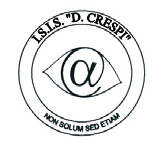 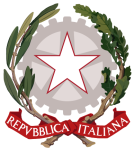 ISTITUTO DI ISTRUZIONE SECONDARIA  “DANIELE CRESPI” Liceo Internazionale Classico e  Linguistico VAPC02701R Liceo delle Scienze Umane VAPM027011Via G. Carducci 4 – 21052 BUSTO ARSIZIO (VA) www.liceocrespi.it-Tel. 0331 633256 - Fax 0331 674770 - E-mail: lccrespi@tin.itC.F. 81009350125 – Cod.Min. VAIS02700D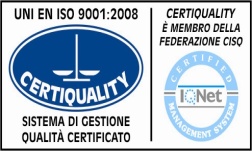 CertINT® 2012ENTESTUDENTINOTEScuola Materna “Maria Ausiliatrice”, Viale Alfieri 14  Busto A.  0331 635635Crespi ChiaraGhiraldello Chiara3/6 marzo 2014Comunità Solamore presso3SG Azienda Servizi Socio Sanitari Gallarate - CamelotVia Padre Lega, 54 - Gallarate 0331 750330  Comunità:Fera AriannaMeacci ChiaraProvasi VeronicaCD: Boggio VirginiaGallazzi RacheleMilan Sara3/7 marzo 2014Hotel A Residenza AnzianiPiazza Risorgimento, 9Gallarate  Tel. 0331 776228Borsani BeatriceCastellini CamillaZanfino GiovanniZullo Giorgio3/7 marzo 2014Scuola Primaria "Dante Alighieri"
Via Seprio, 2 -  GallarateTel. 0331791657Pisani Francesca Tessandri  Melissa3/6 marzo 2014 e10 marzo 2014Scuola Infanzia  “Sorelle Agazzi”Via Amatore Sciesa 25 Gallarate tel: 0331 786086Gabri MartinaSciumè Giulia3/6 marzo 201410 marzo 2014Università del MeloIl Melo Onlus Società Cooperativa Sociale - Via Magenta, 3 - Gallarate Tel. 0331.776373Ciccarello Viviana3/7 marzo 2014Ospedale di LegnanoReparto Pediatria - Ambulatori0331 449419Ionescu Simona3/7 marzo 2014Ospedale SaronnoReparto Pediatria02 9613368Moccaldi VeronicaTascone Alice3/7 marzo 2014Scuola Primaria “Macchi” via Marconi, 2  Somma LombardoBibianelli SabrinaBriante Stefano3/6 marzo 2014La Tribù dei Bimbi - asilo nidoVia Venezia 50 - Legnano 
Tel: 0331 450042Boldrin AliceMasetti  Luna3/7 marzo 2014Scuola dell'infanzia "G. Rodari"  Via Leopardi, 2  - San Vittore Olona Tel: 0331-422743Borsatti AliceLicari Micol3/6 marzo 2014